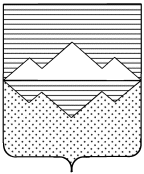 СОБРАНИЕ ДЕПУТАТОВСАТКИНСКОГО МУНИЦИПАЛЬНОГО РАЙОНАЧЕЛЯБИНСКОЙ ОБЛАСТИРЕШЕНИЕ________________________________________________________от 5 июля 2023 года №363/71г. Сатка О внесении изменений и дополнений в приложение решения Собрания депутатов Саткинского муниципального района от 24.05.2022г. №234/44 «О принятии Порядка представления и проверки достоверности сведений, представляемых гражданами, претендующими на замещение муниципальной должности, и лицами, замещающими (занимающими) муниципальные должности в Саткинском муниципальном районе, о своих доходах, расходах, об имуществе и обязательствах имущественного характера, а также сведений о доходах, расходах, об имуществе и обязательствах имущественного характера своих супруги (супруга) и несовершеннолетних детей в новой редакции»В соответствии с Федеральным законом от 06.10.2003 № 131-ФЗ «Об общих принципах организации местного самоуправления в Российской Федерации», Законом Челябинской области от 3 апреля 2023 г. №802-ЗО «О внесении изменений в некоторые законы Челябинской области» и руководствуясь Уставом Саткинского муниципального района,СОБРАНИЕ ДЕПУТАТОВ САТКИНСКОГО МУНИЦИПАЛЬНОГО РАЙОНА РЕШАЕТ:1. Внести в приложение решения Собрания депутатов Саткинского муниципального района от 24.05.2022г. №234/44 «О принятии Порядка представления и проверки достоверности сведений, представляемых гражданами, претендующими на замещение муниципальной должности, и лицами, замещающими (занимающими) муниципальные должности в Саткинском муниципальном районе, о своих доходах, расходах, об имуществе и обязательствах имущественного характера, а также сведений о доходах, расходах, об имуществе и обязательствах имущественного характера своих супруги (супруга) и несовершеннолетних детей в новой редакции» следующие изменения и дополнения:1) в пункте 1:а) абзац 2 изложить в следующей редакции:«	Настоящий Порядок распространяется на граждан, претендующих на замещение муниципальной должности, и лиц, замещающих (занимающих) муниципальные должности Саткинского муниципального района.»;б) дополнить абзацем 3 следующего содержания:«		Лица, замещающие (занимающие) муниципальные должности, указанные в статье 19 Устава Саткинского муниципального района и пункте 14 решения Собрания депутатов Саткинского муниципального района от 14.10.2021г. №145/25 «О принятии Положения о Контрольно-счетной палате Саткинского муниципального района в новой редакции», обязаны представлять сведения о своих доходах, об имуществе и обязательствах имущественного характера и сведения о доходах, об имуществе и обязательствах имущественного характера своих супруги (супруга) и несовершеннолетних детей, а также сведения о своих расходах и расходах своих супруги (супруга) и несовершеннолетних детей в порядке и сроки, установленные подпунктом 2 пункта 1 настоящего Порядка.»;в) подпункт 2 изложить в следующей редакции:«2) лицами, замещающими (занимающими) муниципальные должности, за исключением лиц, указанных в подпункте 3 настоящего пункта, - ежегодно не позднее 30 апреля года, следующего за отчетным;»;г) дополнить подпунктом 3 следующего содержания:«3) лицами, замещающими муниципальные должности депутатов Собрания депутатов и осуществляющими свои полномочия на непостоянной основе, - в течение четырех месяцев со дня избрания депутатами, передачи им вакантных депутатских мандатов, а также не позднее 30 апреля каждого года, следующего за годом совершения сделок, предусмотренных частью 1 статьи 3 Федерального закона от 3 декабря 2012 года № 230-ФЗ «О контроле за соответствием расходов лиц, замещающих государственные должности, и иных лиц их доходам».»;2) пункт 2 дополнить абзацем 2 следующего содержания:«		В случае, если лица, указанные в подпункте 3 пункта 1 настоящего Порядка, в течение отчетного периода не совершали сделки, предусмотренные частью 1 статьи 3 Федерального закона от 3 декабря 2012 года №230-ФЗ «О контроле за соответствием расходов лиц, замещающих государственные должности, и иных лиц их доходам», данные лица направляют в  Собрание депутатов или должностному лицу Собрания депутатов, в срок до 30 апреля года, следующего за отчетным, информацию об этом в письменной форме.»;3) пункт 6 признать утратившим силу;4) подпункт 3 пункта 8 изложить в следующей редакции:«3) несоблюдении лицом, замещающим (занимающим) муниципальную должность, ограничений, запретов, неисполнения обязанностей, установленных Федеральным законом от 25 декабря 2008 года №273-ФЗ «О противодействии коррупции», Федеральным законом от 3 декабря 2012 года №230-ФЗ «О контроле за соответствием расходов лиц, замещающих государственные должности, и иных лиц их доходам», Федеральным законом от 7 мая 2013 года №79-ФЗ «О запрете отдельным категориям лиц открывать и иметь счета (вклады), хранить наличные денежные средства и ценности в иностранных банках, расположенных за пределами территории Российской Федерации, владеть и (или) пользоваться иностранными финансовыми инструментами»;5) в пункте 28 по всему тексту слова «Федерального закона «Об общих принципах организации местного самоуправления в Российской Федерации»» заменить словами «Федерального закона от 6 октября 2003 года №131-ФЗ  «Об общих принципах организации местного самоуправления в Российской Федерации»».2. Настоящее решение опубликовать в газете «Саткинский райбочий».3. Настоящее решение вступает в силу со дня его официального опубликования.  5. Контроль за исполнением настоящего решения возложить на комиссию по законодательству и местному самоуправлению (председатель – Е.Р. Привалова).Председатель Собрания депутатовСаткинского муниципального района							Н.П. БурматовИЗМЕНЕНИЯ В ТАБЛИЦЕ№ п/пСтарая редакцияНовая редакция1в пункте 1:в пункте 1:1Настоящий Порядок распространяется на граждан, претендующих на замещение муниципальной должности, и лиц, замещающих муниципальные должности Саткинского муниципального района, осуществляющих свои полномочия на постоянной и непостоянной основе.абзац 2 изложить в следующей редакции:«Настоящий Порядок распространяется на граждан, претендующих на замещение муниципальной должности, и лиц, замещающих (занимающих) муниципальные должности Саткинского муниципального района.»1дополнить абзацем 3 следующего содержания:«Лица, замещающие (занимающие) муниципальные должности, указанные в статье 19 Устава Саткинского муниципального района и пункте 14 решения Собрания депутатов Саткинского муниципального района от 14.10.2021г. №145/25 «О принятии Положения о Контрольно-счетной палате Саткинского муниципального района в новой редакции», обязаны представлять сведения о своих доходах, об имуществе и обязательствах имущественного характера и сведения о доходах, об имуществе и обязательствах имущественного характера своих супруги (супруга) и несовершеннолетних детей, а также сведения о своих расходах и расходах своих супруги (супруга) и несовершеннолетних детей в порядке и сроки, установленные подпунктом 2 пункта 1 настоящего Порядка.»12) лицами, замещающими (занимающими) муниципальные должности, - ежегодно не позднее 30 апреля года, следующего за отчетным.подпункт 2 изложить в следующей редакции:«2) лицами, замещающими (занимающими) муниципальные должности, за исключением лиц, указанных в подпункте 3 настоящего пункта, - ежегодно не позднее 30 апреля года, следующего за отчетным;»1дополнить подпунктом 3 следующего содержания:«3) лицами, замещающими муниципальные должности депутатов Собрания депутатов и осуществляющими свои полномочия на непостоянной основе, - в течение четырех месяцев со дня избрания депутатами, передачи им вакантных депутатских мандатов, а также не позднее 30 апреля каждого года, следующего за годом совершения сделок, предусмотренных частью 1 статьи 3 Федерального закона от 3 декабря 2012 года № 230-ФЗ «О контроле за соответствием расходов лиц, замещающих государственные должности, и иных лиц их доходам».»2в пункте 2:в пункте 2:2дополнить абзацем 2 следующего содержания:«В случае, если лица, указанные в подпункте 3 пункта 1 настоящего Порядка, в течение отчетного периода не совершали сделки, предусмотренные частью 1 статьи 3 Федерального закона от 3 декабря 2012 года №230-ФЗ «О контроле за соответствием расходов лиц, замещающих государственные должности, и иных лиц их доходам», данные лица направляют в  Собрание депутатов или должностному лицу Собрания депутатов, в срок до 30 апреля года, следующего за отчетным, информацию об этом в письменной форме.»3пункт 6 признать утратившим силупункт 6 признать утратившим силу36. Собрание депутатов  или должностное лицо, осуществляет анализ представленных  в отчетном году сведений о доходах, расходах, об имуществе и обязательствах имущественного характера и в письменной форме направляют его в Управление по профилактике коррупционных и иных правонарушений в Челябинской области для представления Губернатору Челябинской области в следующие сроки:1) анализ сведений, представляемых гражданами, претендующими на замещение муниципальной должности, - не позднее четырнадцати календарных дней с даты наделения гражданина полномочиями по муниципальной должности (назначения, избрания на муниципальную должность);2) анализ сведений, представляемых лицами, замещающими (занимающими) муниципальные должности, - не позднее трех рабочих дней после окончания срока, указанного в подпункте 2 пункта  1 настоящего Порядка.4подпункт 3 пункта 8 изложить в следующей редакции:подпункт 3 пункта 8 изложить в следующей редакции:43) несоблюдении лицом, замещающим (занимающим) муниципальную должность, ограничений, запретов, неисполнения обязанностей, установленных Федеральным законом «О противодействии коррупции», Федеральным законом «О контроле за соответствием расходов лиц, замещающих государственные должности, и иных лиц их доходам», Федеральным законом «О запрете отдельным категориям лиц открывать и иметь счета (вклады), хранить наличные денежные средства и ценности в иностранных банках, расположенных за пределами территории Российской Федерации, владеть и (или) пользоваться иностранными финансовыми инструментами».«3) несоблюдении лицом, замещающим (занимающим) муниципальную должность, ограничений, запретов, неисполнения обязанностей, установленных Федеральным законом от 25 декабря 2008 года №273-ФЗ «О противодействии коррупции», Федеральным законом от 3 декабря 2012 года №230-ФЗ «О контроле за соответствием расходов лиц, замещающих государственные должности, и иных лиц их доходам», Федеральным законом от 7 мая 2013 года №79-ФЗ «О запрете отдельным категориям лиц открывать и иметь счета (вклады), хранить наличные денежные средства и ценности в иностранных банках, расположенных за пределами территории Российской Федерации, владеть и (или) пользоваться иностранными финансовыми инструментами»5в пункте 28 по всему тексту:в пункте 28 по всему тексту:5в пункте 28 по всему тексту слова «Федерального закона «Об общих принципах организации местного самоуправления в Российской Федерации»» заменить словами «Федерального закона от 6 октября 2003 года №131-ФЗ  «Об общих принципах организации местного самоуправления в Российской Федерации»»